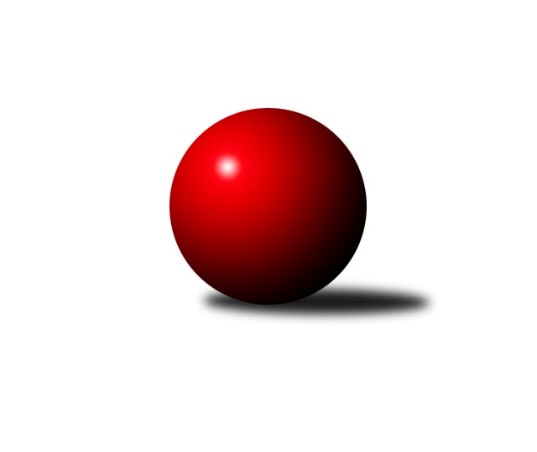 Č.17Ročník 2022/2023	24.2.2023Nejlepšího výkonu v tomto kole: 3423 dosáhlo družstvo: TJ Sokol Chotoviny Divize jih 2022/2023Výsledky 17. kolaSouhrnný přehled výsledků:TJ Sokol Soběnov 	- TJ Nové Město na Moravě	6.5:1.5	2622:2466	15.0:9.0	24.2.TJ Tatran Lomnice nad Lužnicí 	- TJ Centropen Dačice C	3:5	2446:2454	13.0:11.0	24.2.TJ Slovan Jindřichův Hradec 	- TJ Blatná	8:0	2681:2418	21.0:3.0	24.2.TJ Jiskra Nová Bystřice	- TJ Spartak Pelhřimov	3:5	3124:3235	10.0:14.0	24.2.TJ Třebíč B	- TJ Sokol Chotoviny 	2:6	3288:3423	9.0:15.0	24.2.TJ Centropen Dačice D	- TJ Nová Včelnice 	1:7	3203:3204	11.0:13.0	24.2.Tabulka družstev:	1.	TJ Sokol Chotoviny	16	13	0	3	87.0 : 41.0 	225.5 : 158.5 	 3024	26	2.	TJ Třebíč B	17	11	1	5	80.0 : 56.0 	220.0 : 188.0 	 2976	23	3.	TJ Sokol Soběnov	17	10	0	7	71.0 : 65.0 	201.0 : 207.0 	 2853	20	4.	TJ Centropen Dačice C	16	9	0	7	61.5 : 66.5 	178.0 : 206.0 	 2878	18	5.	TJ Slovan Jindřichův Hradec	17	9	0	8	76.5 : 59.5 	225.5 : 182.5 	 2677	18	6.	TJ Jiskra Nová Bystřice	17	8	1	8	75.5 : 60.5 	228.0 : 180.0 	 2985	17	7.	TJ Spartak Pelhřimov	17	8	1	8	62.5 : 73.5 	212.0 : 196.0 	 2956	17	8.	TJ Nová Včelnice	16	8	0	8	71.0 : 57.0 	186.5 : 197.5 	 3078	16	9.	TJ Tatran Lomnice nad Lužnicí	16	7	0	9	62.0 : 66.0 	189.5 : 194.5 	 2823	14	10.	TJ Blatná	17	6	0	11	55.5 : 80.5 	181.0 : 227.0 	 2984	12	11.	TJ Nové Město na Moravě	15	5	0	10	51.5 : 68.5 	167.0 : 193.0 	 2862	10	12.	TJ Centropen Dačice D	17	3	1	13	38.0 : 98.0 	162.0 : 246.0 	 2772	7Podrobné výsledky kola:	 TJ Sokol Soběnov 	2622	6.5:1.5	2466	TJ Nové Město na Moravě	Kamil Šedivý	149 	 63 	 146 	72	430 	 2:2 	 430 	 143	70 	 136	81	Miloš Stloukal	Roman Grznárik	144 	 78 	 151 	63	436 	 2:2 	 426 	 135	89 	 136	66	Petr Hlisnikovský	Bohuslav Šedivý *1	136 	 62 	 136 	68	402 	 1:3 	 407 	 145	45 	 143	74	Pavel Škoda	Milan Šedivý	149 	 50 	 158 	63	420 	 2.5:1.5 	 415 	 149	61 	 151	54	Pavel Sáblík	Ondřej Sysel	155 	 72 	 151 	69	447 	 3.5:0.5 	 396 	 126	54 	 147	69	Jiří Loučka	Josef Šedivý ml.	153 	 90 	 166 	78	487 	 4:0 	 392 	 147	43 	 131	71	Michal Mikorozhodčí: Josef Syselstřídání: *1 od 23. hodu Lucie MuškováNejlepší výkon utkání: 487 - Josef Šedivý ml.	 TJ Tatran Lomnice nad Lužnicí 	2446	3:5	2454	TJ Centropen Dačice C	Jiří Doktor	134 	 79 	 130 	72	415 	 2:2 	 397 	 137	56 	 150	54	Josef Bárta	Rudolf Pouzar	126 	 62 	 135 	84	407 	 3:1 	 357 	 140	43 	 131	43	Karel Kunc	Jan Nosek	146 	 61 	 136 	44	387 	 1.5:2.5 	 408 	 134	69 	 136	69	Jiří Cepák	Marek Baštýř	143 	 59 	 156 	79	437 	 3.5:0.5 	 411 	 141	58 	 156	56	Radek Beranovský	Jan Holšan	158 	 63 	 152 	61	434 	 2:2 	 443 	 153	70 	 151	69	Petr Bína	Zdeněk Doktor	139 	 54 	 130 	43	366 	 1:3 	 438 	 150	79 	 128	81	Lukáš Štibichrozhodčí: Jiří DoktorNejlepší výkon utkání: 443 - Petr Bína	 TJ Slovan Jindřichův Hradec 	2681	8:0	2418	TJ Blatná	Jan Cukr	135 	 62 	 135 	45	377 	 3:1 	 379 	 123	61 	 134	61	Jiří Minařík	Josef Holický	153 	 79 	 142 	72	446 	 4:0 	 408 	 149	61 	 135	63	Daniel Lexa	Pavel Picka	170 	 81 	 153 	63	467 	 3:1 	 400 	 150	43 	 137	70	Marek Běhoun	Jaroslav Opl	164 	 71 	 153 	89	477 	 4:0 	 408 	 148	54 	 137	69	Stanislav Kníže	Jiří Hána	159 	 78 	 162 	65	464 	 3:1 	 425 	 149	89 	 133	54	Lukáš Pavel	Vladimír Štipl	161 	 71 	 155 	63	450 	 4:0 	 398 	 133	70 	 142	53	Vít Kobliharozhodčí:  Vedoucí družstevNejlepší výkon utkání: 477 - Jaroslav Opl	 TJ Jiskra Nová Bystřice	3124	3:5	3235	TJ Spartak Pelhřimov	Iva Molová	126 	 145 	 139 	114	524 	 2:2 	 520 	 139	120 	 125	136	Jiří Rozkošný	Martin Pýcha	109 	 135 	 116 	130	490 	 0:4 	 538 	 144	137 	 123	134	Libor Linhart	Martin Vrecko	150 	 144 	 138 	141	573 	 2.5:1.5 	 577 	 150	129 	 129	169	Ota Schindler	Jan Havlíček st.	134 	 142 	 124 	133	533 	 0.5:3.5 	 576 	 145	142 	 154	135	Jan Janů	Petr Tomek	138 	 122 	 127 	112	499 	 2:2 	 515 	 137	138 	 107	133	Václav Novotný	Marek Chvátal	123 	 126 	 127 	129	505 	 3:1 	 509 	 146	124 	 116	123	Lucie Smrčkovározhodčí: Marek ChvátalNejlepší výkon utkání: 577 - Ota Schindler	 TJ Třebíč B	3288	2:6	3423	TJ Sokol Chotoviny 	Dalibor Lang	163 	 141 	 131 	151	586 	 4:0 	 496 	 120	132 	 127	117	Pavel Makovec *1	Lukáš Toman	149 	 125 	 149 	113	536 	 1:3 	 590 	 156	141 	 139	154	Petr Bystřický	Libor Nováček	148 	 122 	 149 	124	543 	 2:2 	 522 	 128	128 	 131	135	Jan Bartoň	Lubomír Horák *2	115 	 138 	 139 	122	514 	 1:3 	 604 	 148	131 	 166	159	Kamila Dvořáková	Václav Rypel	127 	 142 	 139 	148	556 	 0:4 	 619 	 159	164 	 147	149	Zbyněk Hein	Jan Dobeš	123 	 157 	 137 	136	553 	 1:3 	 592 	 150	155 	 147	140	Libor Hrstkarozhodčí:  Vedoucí družstevstřídání: *1 od 61. hodu Jan Fořter, *2 od 31. hodu Petr TomanNejlepší výkon utkání: 619 - Zbyněk Hein	 TJ Centropen Dačice D	3203	1:7	3204	TJ Nová Včelnice 	Karel Fabeš	161 	 160 	 146 	144	611 	 4:0 	 529 	 122	136 	 132	139	Pavel Domin	Matyáš Doležal	125 	 131 	 118 	152	526 	 2:2 	 529 	 120	150 	 120	139	Jiří Slovák	Vítězslav Stuchlík	133 	 117 	 147 	152	549 	 1:3 	 564 	 139	141 	 150	134	Martin Tyšer	Stanislav Kučera	139 	 140 	 122 	125	526 	 1:3 	 565 	 153	123 	 143	146	Kamil Pivko	Aleš Láník	144 	 125 	 127 	121	517 	 1:3 	 534 	 132	136 	 138	128	Jan Šebera	Martin Kubeš *1	108 	 116 	 123 	127	474 	 2:2 	 483 	 136	117 	 115	115	Tibor Pivkorozhodčí: Stanislav Kučerastřídání: *1 od 91. hodu Jan KubešNejlepší výkon utkání: 611 - Karel FabešPořadí jednotlivců:	jméno hráče	družstvo	celkem	plné	dorážka	chyby	poměr kuž.	Maximum	1.	Zbyněk Hein 	TJ Sokol Chotoviny 	573.26	379.4	193.8	3.3	8/9	(619)	2.	Karel Koubek 	TJ Blatná	562.68	370.0	192.7	3.8	8/9	(626)	3.	Kamila Dvořáková 	TJ Sokol Chotoviny 	550.03	365.4	184.7	3.9	9/9	(604)	4.	Pavel Domin 	TJ Nová Včelnice 	546.25	371.3	174.9	4.7	7/8	(597)	5.	Miloš Stloukal 	TJ Nové Město na Moravě	545.34	366.9	178.4	5.1	8/10	(624)	6.	Kamil Šedivý 	TJ Sokol Soběnov 	545.25	367.0	178.3	3.9	8/9	(574.8)	7.	Libor Hrstka 	TJ Sokol Chotoviny 	543.03	367.2	175.9	4.9	8/9	(592)	8.	Martin Tyšer 	TJ Nová Včelnice 	542.27	357.5	184.8	4.0	8/8	(599)	9.	Marek Chvátal 	TJ Jiskra Nová Bystřice	541.93	359.2	182.8	4.5	8/8	(598)	10.	Václav Rypel 	TJ Třebíč B	541.53	361.4	180.2	3.6	7/8	(596)	11.	Jan Bartoň 	TJ Sokol Chotoviny 	541.42	363.5	177.9	4.2	9/9	(603)	12.	Filip Cheníček 	TJ Blatná	541.26	369.5	171.7	6.4	7/9	(605)	13.	Tibor Pivko 	TJ Nová Včelnice 	541.08	364.6	176.5	3.3	8/8	(621.6)	14.	Jan Janů 	TJ Spartak Pelhřimov	540.29	359.0	181.3	4.5	9/10	(589)	15.	Petr Hlisnikovský 	TJ Nové Město na Moravě	539.95	367.9	172.1	5.4	10/10	(585)	16.	Jan Havlíček  st.	TJ Jiskra Nová Bystřice	538.64	365.3	173.4	3.5	7/8	(583)	17.	Jiří Slovák 	TJ Nová Včelnice 	538.24	360.6	177.7	5.5	8/8	(579)	18.	Kamil Pivko 	TJ Nová Včelnice 	537.53	362.7	174.8	6.7	7/8	(630)	19.	Ota Schindler 	TJ Spartak Pelhřimov	537.03	366.7	170.4	5.7	10/10	(577)	20.	Petr Bína 	TJ Centropen Dačice C	536.93	369.1	167.9	5.6	9/9	(584)	21.	Petr Bystřický 	TJ Sokol Chotoviny 	536.14	353.4	182.8	3.5	7/9	(620)	22.	Radek Beranovský 	TJ Centropen Dačice C	535.46	368.1	167.4	7.5	7/9	(607)	23.	Milan Šedivý 	TJ Sokol Soběnov 	535.19	365.2	169.9	3.7	9/9	(567)	24.	Iva Molová 	TJ Jiskra Nová Bystřice	534.95	354.8	180.2	4.1	8/8	(607)	25.	Roman Grznárik 	TJ Sokol Soběnov 	534.47	364.8	169.7	6.0	6/9	(556)	26.	Lukáš Štibich 	TJ Centropen Dačice C	533.18	355.6	177.6	5.1	9/9	(563)	27.	Libor Linhart 	TJ Spartak Pelhřimov	532.46	363.1	169.3	6.0	8/10	(582)	28.	Marek Baštýř 	TJ Tatran Lomnice nad Lužnicí 	531.58	362.2	169.4	6.5	6/7	(618)	29.	Lukáš Toman 	TJ Třebíč B	529.17	362.5	166.7	4.9	7/8	(581)	30.	Jan Fořter 	TJ Sokol Chotoviny 	528.63	361.4	167.2	7.8	6/9	(597)	31.	Pavel Makovec 	TJ Sokol Chotoviny 	527.61	360.0	167.6	7.1	7/9	(594)	32.	Bohuslav Šedivý 	TJ Sokol Soběnov 	527.40	358.8	168.6	6.6	9/9	(578)	33.	Karel Kunc 	TJ Centropen Dačice C	526.07	362.2	163.9	5.7	9/9	(605)	34.	Lucie Smrčková 	TJ Spartak Pelhřimov	525.23	353.9	171.3	6.1	8/10	(549)	35.	Václav Novotný 	TJ Spartak Pelhřimov	525.05	355.3	169.8	6.6	9/10	(581)	36.	Martin Vrecko 	TJ Jiskra Nová Bystřice	523.89	356.7	167.2	6.1	7/8	(573)	37.	Stanislav Kučera 	TJ Centropen Dačice D	523.08	359.0	164.1	7.6	9/9	(600)	38.	Jiří Rozkošný 	TJ Spartak Pelhřimov	522.40	355.1	167.3	8.0	10/10	(578)	39.	Libor Nováček 	TJ Třebíč B	519.93	358.1	161.8	7.0	7/8	(577)	40.	Jan Cukr 	TJ Slovan Jindřichův Hradec 	519.87	364.1	155.8	8.2	9/9	(547)	41.	Jan Šebera 	TJ Nová Včelnice 	519.23	356.4	162.9	7.4	7/8	(552)	42.	Zdeněk Doktor 	TJ Tatran Lomnice nad Lužnicí 	519.03	357.9	161.1	5.3	7/7	(554)	43.	Michal Miko 	TJ Nové Město na Moravě	518.93	350.8	168.2	6.0	10/10	(585)	44.	Jan Kubeš 	TJ Centropen Dačice D	517.80	355.5	162.3	6.0	8/9	(552)	45.	Jiří Minařík 	TJ Blatná	514.82	348.2	166.6	6.5	9/9	(581)	46.	Jan Holšan 	TJ Tatran Lomnice nad Lužnicí 	514.46	353.9	160.5	6.1	6/7	(578)	47.	Vít Kobliha 	TJ Blatná	514.25	356.1	158.1	7.9	7/9	(571)	48.	Daniel Lexa 	TJ Blatná	513.68	355.6	158.0	10.4	7/9	(569)	49.	Josef Šedivý  ml.	TJ Sokol Soběnov 	512.98	346.4	166.5	7.1	8/9	(584.4)	50.	Jiří Doktor 	TJ Tatran Lomnice nad Lužnicí 	512.29	342.8	169.5	6.1	7/7	(554)	51.	Stanislav Kníže 	TJ Blatná	508.46	346.7	161.8	8.0	7/9	(578)	52.	Pavel Sáblík 	TJ Nové Město na Moravě	507.88	350.4	157.5	9.3	10/10	(560.4)	53.	Aleš Láník 	TJ Centropen Dačice D	506.62	346.5	160.1	9.7	8/9	(566)	54.	Karel Fabeš 	TJ Centropen Dačice D	505.79	350.3	155.5	8.5	9/9	(611)	55.	Jiří Hána 	TJ Slovan Jindřichův Hradec 	503.22	350.6	152.6	10.4	7/9	(600)	56.	Jiří Loučka 	TJ Nové Město na Moravě	502.68	346.1	156.6	8.1	10/10	(551)	57.	Pavel Škoda 	TJ Nové Město na Moravě	501.54	351.1	150.4	7.8	10/10	(545)	58.	Ondřej Sysel 	TJ Sokol Soběnov 	501.51	350.4	151.1	8.7	7/9	(580)	59.	Pavel Picka 	TJ Slovan Jindřichův Hradec 	501.44	347.6	153.9	9.5	9/9	(560.4)	60.	Jiří Cepák 	TJ Centropen Dačice C	497.69	349.2	148.5	11.2	6/9	(551)	61.	Vítězslav Stuchlík 	TJ Centropen Dačice D	497.55	347.5	150.0	8.0	6/9	(579.6)	62.	Rudolf Pouzar 	TJ Tatran Lomnice nad Lužnicí 	488.86	339.8	149.1	10.0	6/7	(537.6)	63.	Vladimír Štipl 	TJ Slovan Jindřichův Hradec 	488.79	346.3	142.4	10.4	9/9	(562.8)	64.	Jan Nosek 	TJ Tatran Lomnice nad Lužnicí 	488.65	342.7	146.0	12.4	6/7	(530.4)	65.	Josef Holický 	TJ Slovan Jindřichův Hradec 	476.30	346.7	129.6	13.8	9/9	(566.4)	66.	Jaroslav Opl 	TJ Slovan Jindřichův Hradec 	459.02	325.3	133.8	14.5	9/9	(572.4)		Kamil Nestrojil 	TJ Třebíč B	572.88	375.8	197.1	2.1	5/8	(617)		Robert Flandera 	TJ Blatná	569.00	362.0	207.0	1.0	1/9	(569)		Milan Gregorovič 	TJ Třebíč B	566.00	371.0	195.0	2.0	1/8	(566)		Daniel Kovář 	TJ Centropen Dačice C	564.00	373.2	190.8	4.8	1/9	(564)		Jan Baudyš 	TJ Jiskra Nová Bystřice	559.00	387.0	172.0	5.0	1/8	(559)		Jan Dobeš 	TJ Třebíč B	554.22	368.1	186.1	4.3	4/8	(598)		Iveta Kabelková 	TJ Centropen Dačice D	544.50	369.5	175.0	8.0	1/9	(563)		Dalibor Lang 	TJ Třebíč B	542.85	364.4	178.5	6.7	4/8	(586.8)		Josef Mikeš 	TJ Blatná	539.36	360.4	179.0	5.2	5/9	(582)		Petr Tomek 	TJ Jiskra Nová Bystřice	538.24	364.3	173.9	4.2	5/8	(590)		Marek Augustin 	TJ Jiskra Nová Bystřice	536.83	363.6	173.2	5.0	5/8	(578)		Pavel Ježek 	TJ Jiskra Nová Bystřice	535.00	372.0	163.0	8.0	1/8	(535)		Petr Dobeš  st.	TJ Třebíč B	534.38	370.8	163.6	9.6	4/8	(580)		Jaroslav Prommer 	TJ Sokol Soběnov 	534.00	372.0	162.0	9.6	1/9	(534)		Matyáš Doležal 	TJ Centropen Dačice D	526.99	355.0	172.0	8.7	5/9	(577)		Markéta Šedivá 	TJ Sokol Soběnov 	526.33	359.3	167.0	6.7	3/9	(543.6)		Karel Hlisnikovský 	TJ Nové Město na Moravě	525.50	362.7	162.8	10.8	2/10	(535)		Lukáš Pavel 	TJ Blatná	525.38	359.6	165.8	6.6	4/9	(575)		Adam Straka 	TJ Třebíč B	524.00	351.0	173.0	7.0	1/8	(524)		Marek Běhoun 	TJ Jiskra Nová Bystřice	521.84	354.2	167.7	7.8	5/8	(579)		Petr Suchý 	TJ Tatran Lomnice nad Lužnicí 	517.00	360.0	157.0	9.5	2/7	(524)		Anna Partlová 	TJ Nové Město na Moravě	516.00	357.6	158.4	6.6	1/10	(522)		Martin Pýcha 	TJ Jiskra Nová Bystřice	509.21	357.0	152.2	8.5	5/8	(547)		Lukáš Přikryl 	TJ Centropen Dačice D	508.00	345.4	162.6	7.7	3/9	(516)		Jiří Dvořák 	TJ Nová Včelnice 	505.28	362.7	142.6	12.8	5/8	(536)		Martin Novák 	TJ Slovan Jindřichův Hradec 	504.00	375.0	129.0	15.0	2/9	(533)		Tomáš Rysl 	TJ Spartak Pelhřimov	503.85	360.6	143.3	9.3	4/10	(559)		Lubomír Horák 	TJ Třebíč B	503.71	351.6	152.1	9.1	5/8	(556)		Karel Uhlíř 	TJ Třebíč B	502.41	360.4	142.0	10.6	5/8	(578)		David Mihal 	TJ Centropen Dačice D	502.13	349.2	152.9	10.2	2/9	(532)		Petr Toman 	TJ Třebíč B	501.00	345.4	155.6	9.1	4/8	(550)		Jan Holeček 	TJ Tatran Lomnice nad Lužnicí 	497.60	342.0	155.6	6.4	1/7	(507.6)		Lukáš Drnek 	TJ Blatná	497.00	352.0	145.0	14.0	1/9	(497)		Pavel Holzäpfel 	TJ Centropen Dačice C	496.81	343.0	153.8	8.9	3/9	(556)		Martin Kubeš 	TJ Centropen Dačice D	495.49	357.0	138.5	13.5	5/9	(523)		Lucie Mušková 	TJ Sokol Soběnov 	487.20	351.6	135.6	8.4	1/9	(487.2)		Josef Ferenčík 	TJ Sokol Soběnov 	486.00	343.2	142.8	9.6	2/9	(499.2)		Stanislav Kropáček 	TJ Spartak Pelhřimov	484.80	336.0	148.8	13.2	1/10	(484.8)		Stanislav Musil 	TJ Centropen Dačice C	484.45	338.8	145.7	13.8	4/9	(496)		Jan Vintr 	TJ Spartak Pelhřimov	484.00	336.0	148.0	8.0	1/10	(484)		Josef Bárta 	TJ Centropen Dačice C	483.88	338.8	145.1	10.3	5/9	(533)		Ladislav Bouda 	TJ Centropen Dačice C	483.29	343.0	140.3	12.6	4/9	(543)		Josef Šebek 	TJ Nové Město na Moravě	474.00	334.8	139.2	10.8	1/10	(474)		Martin Kovalčík 	TJ Nová Včelnice 	465.60	316.8	148.8	14.4	1/8	(465.6)		Lubomír Náměstek 	TJ Centropen Dačice D	459.60	321.6	138.0	9.6	1/9	(459.6)		Josef Šedivý 	TJ Sokol Soběnov 	458.90	319.3	139.6	13.9	2/9	(505)		Miroslav Moštěk 	TJ Tatran Lomnice nad Lužnicí 	439.20	312.0	127.2	12.6	2/7	(440.4)		Daniel Klimt 	TJ Tatran Lomnice nad Lužnicí 	425.60	301.0	124.6	17.1	2/7	(445.2)Sportovně technické informace:Starty náhradníků:registrační číslo	jméno a příjmení 	datum startu 	družstvo	číslo startu17975	Lucie Mušková	24.02.2023	TJ Sokol Soběnov 	1x
Hráči dopsaní na soupisku:registrační číslo	jméno a příjmení 	datum startu 	družstvo	Program dalšího kola:18. kolo3.3.2023	pá	17:30	TJ Nová Včelnice  - TJ Třebíč B	3.3.2023	pá	18:00	TJ Sokol Chotoviny  - TJ Slovan Jindřichův Hradec 	3.3.2023	pá	18:30	TJ Spartak Pelhřimov - TJ Centropen Dačice D	3.3.2023	pá	19:30	TJ Centropen Dačice C - TJ Sokol Soběnov 	4.3.2023	so	10:00	TJ Blatná - TJ Tatran Lomnice nad Lužnicí 	4.3.2023	so	10:00	TJ Nové Město na Moravě - TJ Jiskra Nová Bystřice	Nejlepší šestka kola - absolutněNejlepší šestka kola - absolutněNejlepší šestka kola - absolutněNejlepší šestka kola - absolutněNejlepší šestka kola - dle průměru kuželenNejlepší šestka kola - dle průměru kuželenNejlepší šestka kola - dle průměru kuželenNejlepší šestka kola - dle průměru kuželenNejlepší šestka kola - dle průměru kuželenPočetJménoNázev týmuVýkonPočetJménoNázev týmuPrůměr (%)Výkon8xZbyněk HeinChotoviny 6192xKarel FabešDačice114.886111xKarel FabešDačice6116xZbyněk HeinChotoviny 113.46196xKamila DvořákováChotoviny 6042xJosef Šedivý ml.Soběnov 113.134873xLibor HrstkaChotoviny 5921xJaroslav OplJin.Hradec 112.594775xPetr BystřickýChotoviny 5905xKamila DvořákováChotoviny 110.656043xDalibor LangTřebíč B5862xPavel PickaJin.Hradec 110.23467